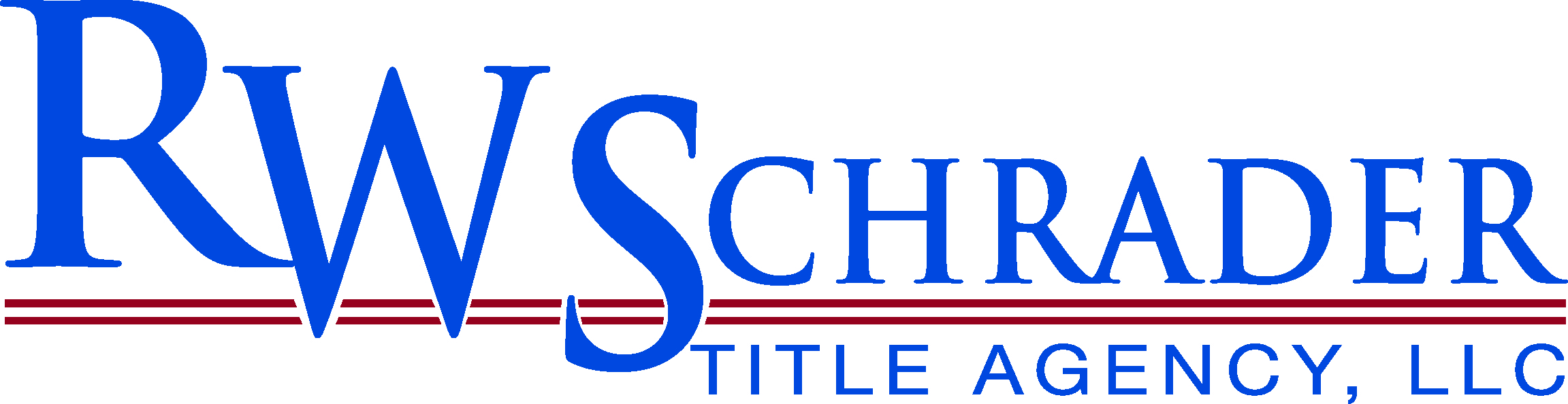  1401 Bay Ave., Unit APoint Pleasant, N.J., 08742732-475-6190   Fax-732-475-7631info@rwstitle.comwww.rwstitle.comATTORNEY/APPLICANT:  ____________________________________		Phone:  _______________________________________________________________________________________		    Fax:  _______________________________________________________________________________________	 	Email:  __________________________Today’s Date:  _________________     Due Date:  _________________     Closing Date:  ____________________________Title Insurance	_____Search OnlySELLER/GRANTOR:  _______________________________________________________________________________________ADDRESS:________________________________________________________________________________________________BUYER/GRANTEE:______________________________________________________________________________________			(Please specify how buyers will hold title)ADDRESS:_______________________________________________________________________________________________PREMISES:  Municipality:  __________________________________	County:  ___________________________________:  ____________________	Block:  ____________________	HOA:  Yes / NoStreet Address: ______________________________________________________________________________________________MORTGAGEE:  ____________________________________________________________________________________________Contact:  ___________________________________________________________________________________________________   Phone:  __________________________ Fax:  ___________________________  Email:  ________________________________GFE Form attached:  _____Yes  _____No  _____To FollowPurchase Price:  ___________________________  	Mortgage Amount:  __________________________________  RW SCHRADER TITLE AGENCY to order survey.  Please provide the name of the surveyor if you have a preference._____  Attorney to order survey.		Delivery method of binder:  regular mail / email / both_____ SETTLEMENT SERVICES REQUIRED	_____DO NOT INCLUDE SETTLEMENT SERVICES*** PLEASE PROVIDE A LEGIBLE COPY OF THE CONTRACT OF SALE/MORTGAGE COMMITMENT AT THIS TIME***_____Send copy to Seller’s Attorney. 	 Name:_____________________________________________________________				Address:____________________________________________________________Special Requests:  ____________________________________________________________________________________________